 					  ISO 12944-5:2018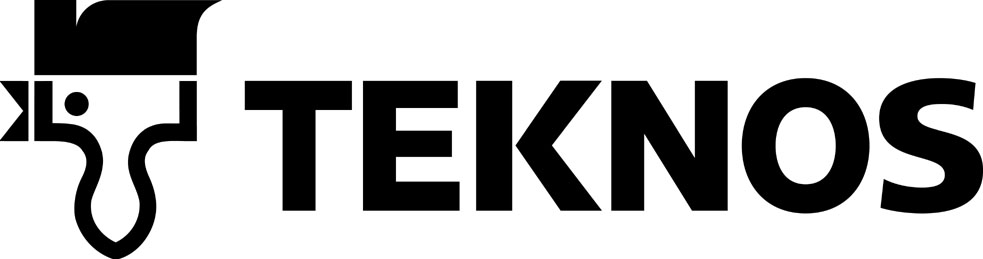 	CTEC2.02 MediumTEC3.01 Low1	1.8.2018TEKNOSYNT PRIMER 3 -systemen består av tixotropa produkter som innehåller lacknafta och aktiva rostskyddspigment. Dessa system kan användas för målning på fältet och vid målningsstationen på objekt av konstruktionsstål.Dessa målningssystem är uppbyggda för korrosivitetsklasser C2 – C3 med hållbarhetsintervall medium - low.  Dessa Teknos målningssystem är uppbyggda i enlighet med standarderna ISO 12944:2017-2018. För att nåhållbarhetsintervall i de specificerade korrosivitetsklasserna är det nödvändigt att försäkra sig om att kvaliteten på stål-kontruktionens utformning samt stålets och ytans förbehandling helt överensstämmer med ISO 12944.Ytans förbehandling	Använd metoder avsedda för att avlägsna smuts och fett för att rengöra ytorna från orenheter som försvårar förbehandlingen och appliceringen av färg samt från vattenlösliga salter.Stålytor: Valshud och rost avlägsnas med blästring till förbehandlingsgrad Sa 2½ (standard ISO 8501-1).Se enskilda datablad för mera detaljerad information om ovanstående produkter.Lämpliga korrosivitetsklasser/hållbarhetsintervallLämpliga korrosivitetsklasser/hållbarhetsintervallLämpliga korrosivitetsklasser/hållbarhetsintervallLämpliga korrosivitetsklasser/hållbarhetsintervallLämpliga korrosivitetsklasser/hållbarhetsintervallLämpliga korrosivitetsklasser/hållbarhetsintervallMålningssystem  ISO 12944-5LowMediumHighVery highC2.02XXC3.01XTEKNOSYNT PRIMER 3Målningssystem 100 µm ProduktD1D2TEKNOSYNT PRIMER 3AK1x60 µm1x60 µmTEKNOSYNT COMBI 50AK1x40 µmTEKNOSYNT 90AK1x40 µmTotal skikttjocklek100 µm100 µmMålningssystemets VOC, g/m²95106Exempel på Teknos målningssystemkodExempel på målningssystemets uppbyggnadTEC2.02/M/D1ISO 12944-5/C2.02-AK (AK100/2-FeSa 2½). TEC3.01/L/D2ISO 12944-5/C3.01-AK (AK100/2-FeSa 2½).